Александра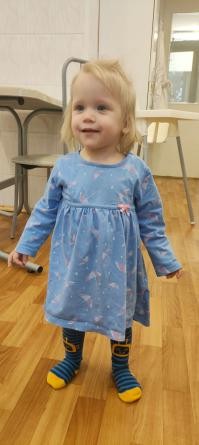 Пол: ЖенскийЦвет глаз: Серый Цвет волос: Светлые Возраст: 1 годРегион: Ленинградская областьВозможные формы устройства: Опека, ПопечительствоГруппа здоровья: 3-ая группа здоровьяБратья или сестры: естьПричина отсутствия родительского попечения матери:Акт об оставлении ребенка в родильном доме (отделении) или иной медицинской организацииПричина отсутствия родительского попечения отца:Акт об оставлении ребенка в родильном доме (отделении) или иной медицинской организации